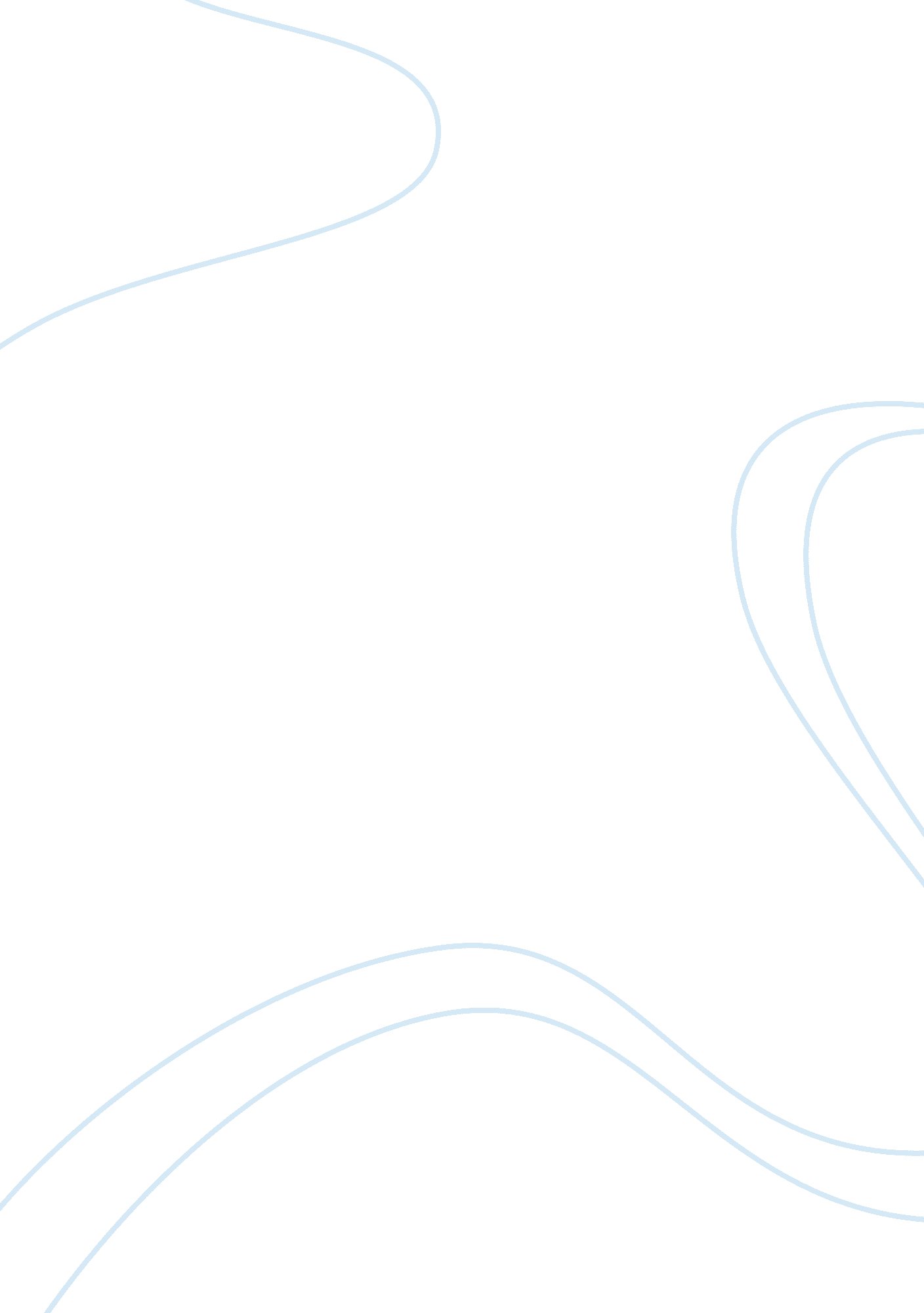 Summarise regulatory requirements and codes of practice essay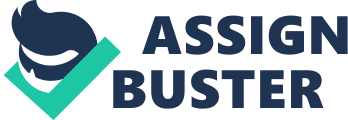 Summarise key aspects of legislation, regulatory requirements and codes of practice relating to own area of responsibility:- The key aspects of current legislation and codes of practices within my area of responsibility would be the Health and Safety at Work Act (HSAWA) which allows further regulations to be enabled the key one of which would be the Management of Health and Safety at Work Regulation (MHASAWR). Both these pieces of legislation have accepted codes or practices (ACOPS) which although not law, outline best practice which should be adhered to whenever possible, knowledge of these regulations and codes of practices would enable me to effectively deliver the Chartered Institute of Environmental Health (CIEH) Health & Safety at Work qualification which is regulated by the Office of the Qualifications and Examinations (Ofqual) (formally QCA) as a regulated awarding body the CIEH are able to submit qualifications to be accredited as part of the National Qualification Frameworks (NQF) in England, Wales and Northern Ireland. In order to be able to deliver the CIEH qualifications you must first register with the CIEH, upon registration you will have to provide evidence of your subject knowledge. In the case that I wish to deliver the CIEH Level 2 Award in Health & Safety in the Workplace I must be able to prove that I have one of the following:- 1. CIEH Level 3 Award in Health and Safety in the Workplace or equivalent 2. CIEH Level 4 Award in Health and Safety in the Workplace or equivalent 3. Diploma in Environmental Health or Accredited Degree in Environmental Health and EHRB Certificate of Registration 4. NEBOSH Certificate in Health and Safety In order to be able to deliver the subject qualification you must also be able to provide evidence of teacher/training qualifications, these could include:- ? CIEH Level 3 Award in Training Skills and Practice ? CIEH Level 3 Award in Preparing to Teach in the Lifelong Learning Sector ? CIEH Professional Trainer Certificate ? Diploma, Certificate, Bachelor’s or Master’s degree in education ? City and Guilds Teacher’s Certificate (or equivalent) ? Level 3 NVQ in Training and/or DevelopmentCIEH Registration Requirements (2013) – “ To demonstrate you have the required subject knowledge you must send copies of your relevant certificates. ” As a registered training centre with the CIEH, the centre must take all reasonable steps to ensure that the awarding organisation is able to comply with Conditions of Recognition of its regulatory bodies (for example The Office of Qualifications and Examinations Regulation (Ofqual), The Department for Education and Skills (DfES) and Council for the Curriculum Examinations and Assessment (CCEA)). Responsibility for ensuring that the centre meets regulatory requirements is delegated to the Main Centre Contact. The Main Centre Contact would be responsible for ensuring the tutor delivers’ all qualifications in accordance with equalities law. A CIEH code of practice would be ensuring the examination room is correctly arranged and meets the specific requirements as set out by the CIEH. CIEH Procedure Manual (2013) – Examination venue and equipment “ The CIEH and the regulatory bodies (for example Ofqual, DfES and CCEA) have a legal right of access to the examination room. ” Reference:- CIEH Registration Requirements (2013) [ONLINE] Available at: http://www. cieh. org/uploadedFiles/Core/Training/Registered_trainers_and_training_centres/Trainer_Registration_Requirements. pdf CIEH Procedure Manual (2013) [ONLINE] Available at: http://www. cieh. org/assets/0/72/1254/73712/b63ef788-710d-4635-a548-ad6eb2f521 